Оказание первой помощи                                                            при кровотеченииМаксимальное фиксированное сгибание конечности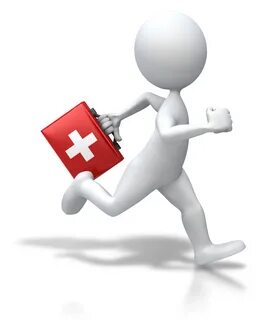  Остановка кровотечения максимальным сгибанием конечности в суставеОстановка кровотечения максимальным сгибанием в суставе возможна: - при повреждениях подключичной и подмышечной артерий путем максимального заведения руки назад и прижатием ее к спине. Артерия сдавливается между ключицей и I ребром (рис. а); - при ранении артерий верхней трети бедра и паховой области - сгибанием в тазобедренном суставе (рис. б); - при повреждении подколенной артерии - сгибанием коленного сустава (рис. в); - в локтевом суставе - при повреждении плечевой артерии в локтевом сгибе (рис. г). 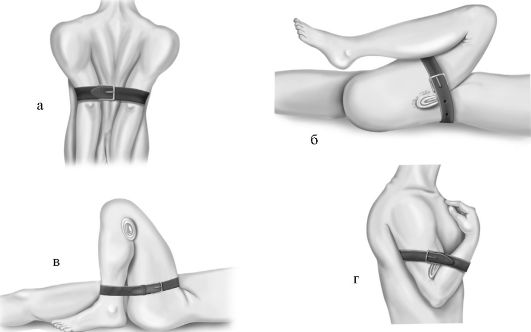 После сгибания конечность фиксируют руками, несколькими турами бинта или подручными средствами.При кровотечении из ран верхней части плеча и подключичной области верхнюю конечность заводят за спину со сгибанием в локтевом суставе и фиксируют бинтом, или обе руки заводят назад со сгибанием в локтевых суставах и притягивают друг к другу бинтом.При кровотечении из предплечья в локтевой сгиб вкладывают валик, конечность максимально сгибают в локтевом суставе и предплечье фиксируют в таком положении к плечу.При повреждении сосудов стопы, голени и подколенной ямки в последнюю вкладывают несколько бинтов или валик из ткани, после чего конечность сгибают в коленном суставе и фиксируют в этом положении бинтом.Кровотечение при травме бедра останавливается следующим образом: сверток из ткани или несколько бинтов вкладывают в область паховой складки, нижнюю конечность сгибают в тазобедренном суставе (притягивают колено к груди) и фиксируют руками или бинтом.Показания:- остановка всех видов кровотечений из паховой, подколенной и локтевой области;- первый этап перед применением других методов. Преимущества:- быстрота применения;- возможность использования в областях, где расположение сосудов глубоко и труднодоступно (паховая и подключичная область, подколенная и подмышечная ямка);- возможность применения при минимуме перевязочного материала и подручных средств.Недостатки:- сгибание конечности в суставе может оказаться неэффективно, особенно при повреждении подключичной вены;- иногда этот способ может оказаться болезненным.